Администрация МО «Усть-Коксинский район» информирует о возможности предоставления в аренду земельного участка из категории земель сельскохозяйственного назначения для осуществления крестьянским (фермерским) хозяйством его деятельности с условным номером 04:08:030901:1:ЗУ1, площадью 995681 кв.м., с местоположением: Российская Федерация, Республика Алтай, Усть-Коксинский район, Талдинское сельское поселение.Крестьянские (фермерские) хозяйства, заинтересованные в предоставлении вышеуказанного земельного участка вправе в течение тридцати дней со дня опубликования настоящего  извещения подавать в администрацию МО «Усть - Коксинский район» заявления о намерении участвовать в аукционе на право заключения договора аренды.Заявления подаются в письменной форме заинтересованным лицом лично при наличии документа, удостоверяющего личность, либо уполномоченным представителем заявителя при наличии документа, подтверждающего права (полномочия) представителя, с приложением копий указанных документов, по адресу: Республика Алтай, Усть-Коксинский район, с. Усть-Кокса, ул. Харитошкина, д. 3. Дата окончания приема заявлений: 25.12.2023 г.Со схемами расположения вышеуказанных земельных участков можно ознакомиться  по адресу: с. Усть-Кокса, ул. Харитошкина, д. 6, в отделе архитектуры и земельных отношений администрации МО «Усть-Коксинский район, с 0900 до 1700 часов, по следующим дням: понедельник, среда (приемные дни), а также на официальном сайте администрации МО «Усть-Коксинский район» http://new.altay-ust-koksa.ru/ и сайте https://torgi.gov.ru.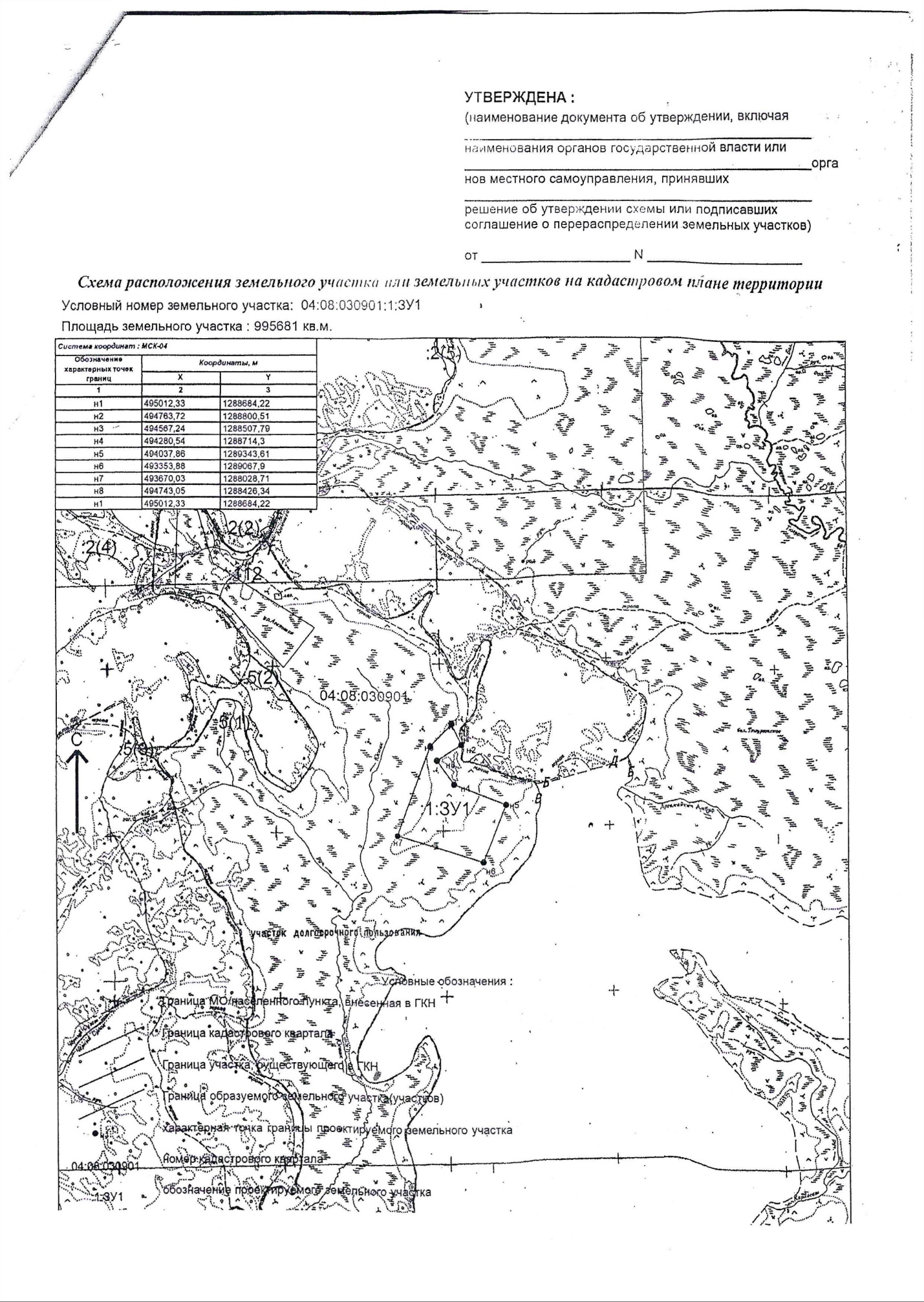 